Consumer Research & InsightsThis is your product – Frank’s RedHot Original Thick Hot Sauce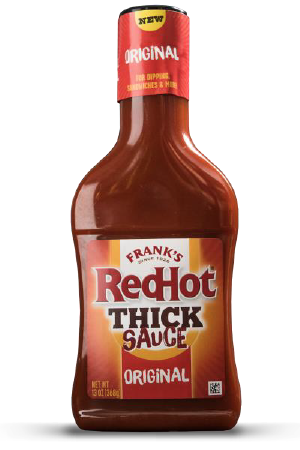 Use secondary research, answer the following questions with short paragraph for each: Conduct a Situational Analysis: What trends led to the development of a thick hot sauce?Who’s the target audience and what you know about them?What value does this product offer this audience and how does it differ from the competition?Strategy and Creative Development: How does this audience feel, think and do (use) about this type of product? (thick, spicy condiments)What’s their motivation for purchase?What messages have they seen about these types of products?What messages do you believe should be used to promote this product? Provide examples.Execution and Monitoring:Where does this audience consume content / see marketing messages? (in general, e.g., more social, no TV?)What channels are being used to promote this project? E.g., social media, tv, website, etc.?Is this the best way to reach the audience? If not, where should it be?Measurement and Evaluation:How will you measure the success of this item?How will you measure the success of the marketing campaign? (currently in market or what you propose)